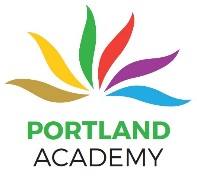 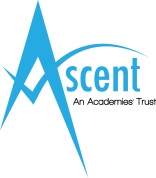 Portland AcademyWeymouth RoadSunderlandSR3 2NQTel: (0191) 553 6050Portland Academy is a successful secondary special academy for students aged 11-19. The population is predominantly students with severe or profound learning difficulties and those with associated autism. It is part of the Ascent Academies Trust, comprising five special academies across the region. As part of the staff team, you will play a key role in the achievement of small groups of students. Position:		Teaching Assistants (temporary)Grade			Grade D: £14176 - £14831pa (actual salary – 37 hours)Hours/ Weeks		1 post: 37 hours per week, Term time only 39 weeks			1 post: 32.5 hours per week, Term time only 39 weeksCandidates should have a good understanding of students with severe and profound learning difficulties, complex medical needs, and challenging behaviours; be well organised and be able to work as part of a team. Candidates will possess GCSE A*-C or equivalent in Maths and English and an NVQ3 teaching assistant qualification or equivalent.The above post is temporary for 2 terms.The Trust is committed to safeguarding and promoting the welfare of children and young people with Special Needs and expects all staff and volunteers to share this commitment. This post is exempt from the Rehabilitation of Offenders Act 1974 and therefore will be subject to a DBS check from the Disclosure and Barring Service. An Application Form, Job Description and Person Specification can be downloaded from the website www.ascenttrust.org listed under job vacancies. Completed applications are to be returned via email to HR@ascenttrust.org  or direct to Portland Academy, FAO Adam Raine. Closing Date:  Monday 31st October at 12 noonInterviews: Friday 11th November 2017